Downloading Office 365 AppsSign-in to your Office 365 Account. 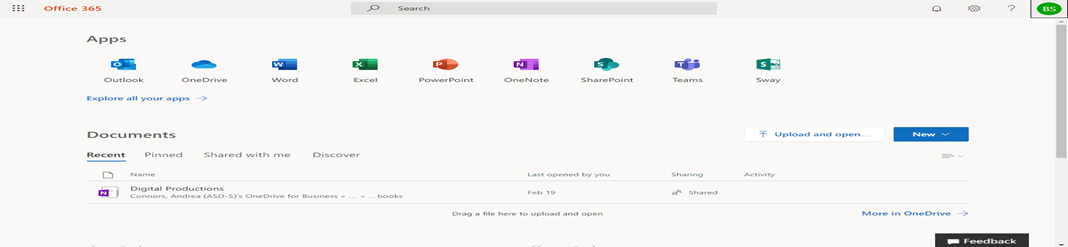 Click the Account Photo Icon in the (Top-Right-Corner). 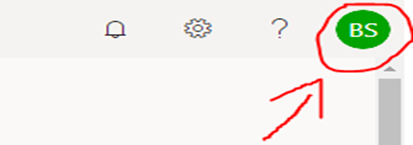 Click on your Account Photo Icon. Then Click on My Account. 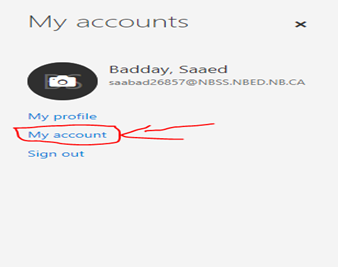 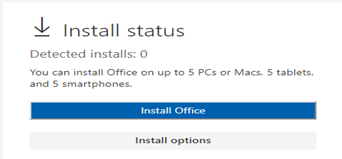 Click Install Office and the download should start. Choose a place to save the file. 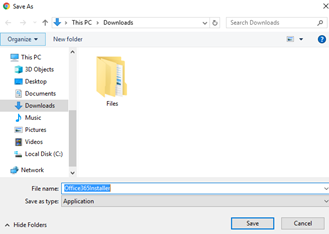 